ORDINmun. Chișinău___  _________ 2020	                                	                                                              №____Cu privire la modificarea unor ordineale Ministerului FinanțelorÎn conformitate cu articolele 7 și 12 al Articolului I din Legea privind instituirea unor măsuri de susţinere a activităţii de întreprinzător şi modificarea unor acte normative nr.60/2020, în redacția Legii 102/2020  (Monitorul Oficial al Republicii Moldova nr.108-109 (7437-7438) din 25 aprilie 2020),ORDON:Ordinul Ministerului Finanțelor nr.66 din 20.05.2020 ,,Cu privire la aprobarea Regulamentului privind modul de subvenţionare a dobînzilor la creditele bancare contractate în perioada 1 mai 2020 – 31 decembrie 2020” se modifică după cum urmează:În denumirea Ordinului după cuvîntul ,,bancare” se introduce textul ,,și/sau nebancare”.La punctul 1 din Ordin după cuvîntul ,,bancare” se introduce textul ,,și/sau nebancare”.În Anexa la Ordin:În denumirea Anexei după cuvîntul ,,bancare” se introduce textul ,,și/sau nebancare”.Pe tot parcursul textului, inclusiv și în anexele la Regulament, la orice formă gramaticală după cuvîntul ,,bancare” se introduce textul ,,și/sau nebancare” la forma gramaticală corespunzătoare.Punctul 2 va avea următorul cuprins: ,,Dreptul la subvenţionare conform prezentului Regulament se realizează doar în raport cu dobînzile aferente creditelor acordate de băncile licenţiate de Banca Naţională a Moldovei, conform legislaţiei şi/sau de organizaţiile de creditare nebancară, înregistrate de Comisia Naţională a Pieţei Financiare în Registrul organizaţiilor de creditare nebancară autorizate.”;	c) La punctul 3 după cuvîntul “bănci” se introduce textul  “ și/ sau de instituții    nebancare”;	d) La punctul 8 textul “decembrie 2019, ianuarie 2020 şi februarie 2020” se substituie cu textul “septembrie 2019–februarie 2020”;	e) La punctul 9:în litera a) textul “decembrie 2019, ianuarie 2020 şi februarie 2020” se substituie cu textul “septembrie 2019–februarie 2020”;în litera b) textul “decembrie 2019 - februarie 2020” se substituie cu textul “septembrie 2019–februarie 2020”;	  f) La punctul 11:		- prima propoziție se expune în următoarea redacție: ,,Cererea se depune pentru fiecare lună calendaristică separat sau cumulativ pe mai multe luni aferente perioadei de aplicare a Programului de subvenţionare a dobânzilor. ”;		- în propoziția a doua cuvintele ,,fiscală (luna)” se exclude. 	g) La punctul 12  prima propoziție se expune în următoarea redacție “Cererea se depune până la sfârşitul lunii următoare celei în care programul se finalizează.”.	h) La pct. 20 pe tot parcursul textului după cuvîntul “băncii” se introduce textul  “și/ sau instituției nebancare”.	i) În final se completează cu un nou punct ,, 24. La examinarea cererilor depuse se aplică prevederile regulamentului în redacția în vigoare la data depunerii cererii. Subiectul este în drept să depună o cerere suplimentară în cazul survenirii circumstanțelor ce determină apariția dreptului la subvenționare în mărime mai mare decît cea indicată în cea depusă anterior.” 	4) În anexa nr. 1 la Regulament:	- cuvintele ,, Solicit acordarea subvenţiei pentru în perioada fiscală” se substituie cu cuvintele ,, Solicit acordarea subvenţiei pentru perioadele” ;	- sub tabel sintagma: ,, Suma cumulativă a plăţilor salariale constituie:Decembrie 2019 ______________lei;Ianuarie 2020 ________________lei;Februarie 2020 _______________lei;TOTAL_____________________lei. ” se expune în următoarea redacție:   ,,Suma cumulativă a plăţilor salariale constituie:Septembrie 2019 ______________lei;  Octombrie 2019 ________________lei;Noiembrie 2019 _______________lei;Decembrie 2019 ______________lei;Ianuarie 2020 ________________lei;Februarie 2020 _______________lei;TOTAL_____________________lei. ” În anexa nr. 3 la Regulament sintagma: 					   ,, pentru decembrie 2019 ________________lei;					     pentru ianuarie 2020 __________________lei;					     pentru februarie 2020 _________________lei;					     TOTAL____________________________lei. ”	se expune în următoarea redacție:   ,,pentru septembrie 2019 ______________lei;                                                                      pentru  octombrie 2019 ________________lei;                                                                      pentru noiembrie 2019 _______________lei;                                                                      pentru decembrie 2019 ______________lei;                                                                      pentru ianuarie 2020 ________________lei;                                                                      pentru februarie 2020 _______________lei;                                                                      TOTAL_____________________lei. ”.Regulamentul privind rambursarea TVA întreprinderilor care sunt înregistrate în calitate de contribuabili ai TVA și înregistrează sume TVA spre deducere în perioada ulterioară, aprobat prin Ordinul Ministerului Finanțelor nr. 76 din 16.06.2020 „Cu privire la aprobarea Regulamentului privind rambursarea TVA întreprinderilor care sunt înregistrate în calitate de contribuabili ai TVA și înregistrează sume TVA spre deducere în perioada ulterioară”, se modifică după cum urmează:Punctul 4 subpunctul 4) se abrogă;Punctul 10 subpunctul 3) se abrogă;Pct. 17 subpunctul 3) se abrogăLa pct. 17 subpunctul 5) textul „subpunctelor 1)-3)” se substituie cu „subpunctelor 1) – 2)”;Se introduce pct. 22 în următoarea redacție: „Termenul de prescripție pentru depunerea cererii de rambursare a TVA este reglementat de prevederile art. 266 din Codul fiscal al Republicii Moldova.”;Se introduce pct. 23 în următoarea redacție: „La examinarea cererilor depuse se aplică prevederile regulamentului în redacția în vigoare la data depunerii cererii. Subiectul este în drept să depună o cerere suplimentară în cazul survenirii circumstanțelor ce determină apariția dreptului la subvenționare în mărime mai mare decît cea indicată în cererea depusă anterior.”Anexa 1 se expune în următoarea redacție: Data ___________________________________ДатаSemnătura /funcţia/ ______________________Подпись /должность/Prezentul ordin intră în vigoare la data publicării în Monitorul Oficial al Republicii MoldovaMINISTRU  AL FINANŢELOR                                    Serghei  PUŞCUŢA    VICE-PRIM MINISTRU                                          MINISTERUL FINANŢELORAL REPUBLICII MOLDOVA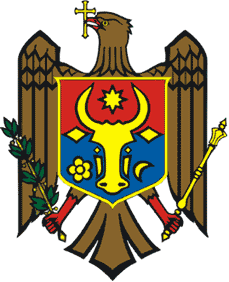 МИНИСТЕРСТВО ФИНАНСОВРЕСПУБЛИКИ МОЛДОВАAnexa nr.1la Regulament, aprobat prinordinul MF nr.76 din 16 iunie 2020CERERE DE RAMBURSARE A TAXEI PE VALOAREA ADĂUGATĂЗаявление на возврат налога на добавленную стоимостьCODUL FISCALФискальный код __________________________________________________________DENUMIREA SUBIECTULUI IMPOZABIL ______________________________________Наименование налогоплательщикаSediul, ______________________ str. ________________________________ nr. ____Адрес _______________________ ул. ________________________________№______Adresa de e-mail: ____________________________ telefon ______________________Адрес e-mail: ________________________________ телефон ____________________Solicit rambursarea sumei TVA de _________ lei, în baza Capitolului II al articolului I, din Legea privind instituirea unor măsuri de susținere a activității de întreprinzător și modificarea unor acte normative nr.60 din 23 aprilie 2020 pentru perioada ________ 2020 - _____2020Прошу возврат НДС в сумме ___________ лей, на основании Раздела II статьи I Закона Об установлении мер поддержки предпринимательской деятельности и внесении изменений в некоторые нормативные акты № 60 от 23 апреля 2020 г. за период ________2020 г. - _______2020 г.la contul bancar (cod IBAN) MD __________________________________________________на банковский счет (код IBAN) MD        (înregistrat în Registrul conturilor de plăți și bancare)                                 (зарегистрированный в Регистре банковских и платежных счетов)Conform calculului după cum urmează:Согласно следующему расчету:Luna 
МесяцTVA spre deducere conform boxei 21 din declarația TVA pentru luna decembrie 2019 
НДС к вычету согласно графе 21 Декларации по НДС за декабрь 2019 г.TVA spre deducere conform boxei 21 din declarația TVA pentru ultima perioadă fiscală pentru care se solicită rambursarea
НДС к вычету согласно графе 21 Декларации по НДС за последний налоговый период для которого требуется возмещениеSumele TVA rambursate anterior conform Capitolului II al articolului I din Legea nr.60 din 23 aprilie 2020 
Ранее возвращенные суммы НДС согласно Разделу II cт.I Закона №60 от 23 апреля 2020 г.Suma impozitului pe venit, a contribuţiilor de asigurări sociale de stat obligatorii datorate de angajator, a contribuţiilor individuale de asigurări sociale de stat obligatorii şi a primelor de asigurare obligatorie de asistenţă medicală în formă de contribuţie procentuală datorate de angajator şi salariat declarate și achitate pentru perioada fiscală și/sau perioadele fiscale ce corespunde perioadei Programului de rambursare a TVA
(se completează conform pct.17
subpct.2) din Regulament) 
Уплаченная сумма подоходного налога, взносов ОГСС и взносов ОМС работодателя и работников за налоговый период и/или налоговые периоды, которые соответствуют периоду действия Программы возмещения НДС 
(заполняется согласно пкт.17
подпкт.2) Положения)Suma TVA spre rambursare
(se indică valoarea cea mai mică din coloanele 2, 3, și 5, care nu trebuie să depășească diferența dintre indicatorii coloanelor 2 și 4). Сумма НДС к возврату
(отражается наименьшая величина граф 2, 3, и 5, которое не должно превышать разницу между показателями граф 2 и 4)123456Total Всего